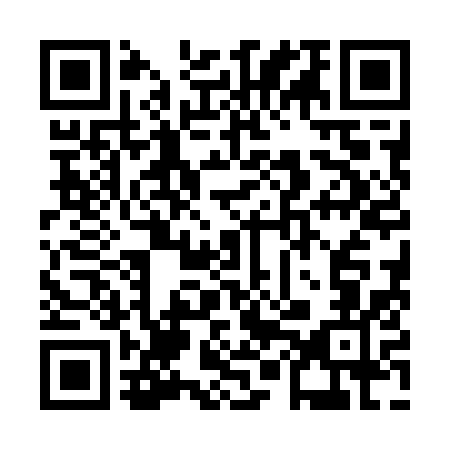 Prayer times for Battyanyova Pusta, SlovakiaWed 1 May 2024 - Fri 31 May 2024High Latitude Method: Angle Based RulePrayer Calculation Method: Muslim World LeagueAsar Calculation Method: HanafiPrayer times provided by https://www.salahtimes.comDateDayFajrSunriseDhuhrAsrMaghribIsha1Wed3:185:2812:435:478:0010:002Thu3:165:2612:435:478:0110:033Fri3:135:2412:435:488:0310:054Sat3:105:2312:435:498:0410:075Sun3:085:2112:435:508:0510:106Mon3:055:2012:435:518:0710:127Tue3:025:1812:435:528:0810:158Wed3:005:1712:435:528:0910:179Thu2:575:1512:435:538:1110:1910Fri2:545:1412:435:548:1210:2211Sat2:525:1212:435:558:1310:2412Sun2:495:1112:435:568:1510:2713Mon2:465:1012:435:568:1610:2914Tue2:445:0812:435:578:1710:3115Wed2:415:0712:435:588:1910:3416Thu2:385:0612:435:598:2010:3617Fri2:365:0512:436:008:2110:3918Sat2:335:0312:436:008:2210:4119Sun2:305:0212:436:018:2410:4420Mon2:285:0112:436:028:2510:4621Tue2:265:0012:436:028:2610:4922Wed2:264:5912:436:038:2710:5123Thu2:254:5812:436:048:2810:5324Fri2:254:5712:436:048:3010:5325Sat2:254:5612:436:058:3110:5426Sun2:244:5512:436:068:3210:5427Mon2:244:5412:436:068:3310:5528Tue2:244:5412:446:078:3410:5629Wed2:234:5312:446:088:3510:5630Thu2:234:5212:446:088:3610:5731Fri2:234:5112:446:098:3710:57